1.GRUP2.GRUP3.GRUPFRM-117/004.GRUP 5.GRUP 6.GRUP FRM-117/007.GRUP 8.GRUP 9.GRUP FRM-117/0010.GRUP 11.GRUP 12.GRUP FRM-117/0013.GRUP 14.GRUP 15.GRUP FRM-117/0016.GRUP 						                    DOÇ. DR. BETÜL TAŞ ÖZYURTSEVEN 							              5. SINIF KOORDİNATÖRÜFRM-117/00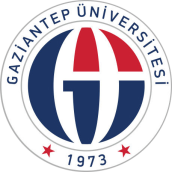 GAZİANTEP ÜNİVERSİTESİDİŞ HEKİMLİĞİ FAKÜLTESİ2022/2023 EĞİTİM-ÖĞRETİM YILI5. SINIF KLİNİK UYGULAMA DERSİ GRUPLARIGAZİANTEP ÜNİVERSİTESİDİŞ HEKİMLİĞİ FAKÜLTESİ2022/2023 EĞİTİM-ÖĞRETİM YILI5. SINIF KLİNİK UYGULAMA DERSİ GRUPLARIGAZİANTEP ÜNİVERSİTESİDİŞ HEKİMLİĞİ FAKÜLTESİ2022/2023 EĞİTİM-ÖĞRETİM YILI5. SINIF KLİNİK UYGULAMA DERSİ GRUPLARIGAZİANTEP ÜNİVERSİTESİDİŞ HEKİMLİĞİ FAKÜLTESİ2022/2023 EĞİTİM-ÖĞRETİM YILI5. SINIF KLİNİK UYGULAMA DERSİ GRUPLARINo Öğrenci NoÖğrenci AdıÖğrenci Soyadı12001734055ENES AKDAĞ2181700011009MUSTAFAAKAR3181700011061SENAAKKAYA4191700011142SUZAN AKKAYA5201730856AMANIAMOUNA6181700011033MUHAMMED FATİHASLANNo Öğrenci NoÖğrenci AdıÖğrenci Soyadı1181700011053FATMA AYSUASLANKURT2201734517TUĞÇE  SÜMEYYEAVLUKLU3211700011028SENA HAYDAR AYGÜN4181700011027ŞEVVALBAŞARAN5181700011610MUHAMMEDBEYOĞLU6181700011008HALİT TALHABOĞAAKÇANo Öğrenci NoÖğrenci AdıÖğrenci Soyadı1181700011062ŞULE NURBOYRAZ2201615099HALİLBOZKURT3181700011055NEVALBULŞU4181700011006HANİFİ BURAKÇAM5181700011023HASANÇEKİCİ6No Öğrenci NoÖğrenci AdıÖğrenci Soyadı1181700011059HAKKI DENİZÇETİN2181700011069YUNUSÇETİN3181700011035ENESÇETİNER4201735283AYŞENURÇETİNTAŞ5181700011012BATUHANÇEVİK6181700011037FIRATÇİÇEKNo Öğrenci NoÖğrenci AdıÖğrenci Soyadı1181700011081YASEMİNÇİÇEKLİ2181700011039YUNUS EMREÇİFTÇİ3201559493ELİFÇOLAK4181700011004HASANDAL5181700011078ESRADALSEÇKİN6181700011045REYHANDEGİRMENCİOĞLUNo Öğrenci NoÖğrenci AdıÖğrenci Soyadı1181700011032MEHMET ALİDEMİR2181700011015ZEHRADÖNMEZ3181700011049EMİNEDURAN4181700011067EMRE CANDURGUT5181700011065MERVEEKSİK6181700011080SERENAYERDOĞANNo Öğrenci NoÖğrenci AdıÖğrenci Soyadı1201700011144VEYSELEROL2181700011024İBRAHİMGEÇER3181700011075ALPERENGEDİK4181700011043İLAYDAGENÇAY5181700011613ROAA (Rüya)GHALİ (KEREMZADE)6181700011002EMRAHGÜLMEZNo Öğrenci NoÖğrenci AdıÖğrenci Soyadı1181700011070MERVEGÜNE2191700011139SENANURGÜNEŞ3181700011064İLKAYGÜRBÜZ4181700011052MUSTAFA SALİHGÜRBÜZ5211700011023ZEYNEPHILZAN6201622846MERYEM HÜSEYİNNo Öğrenci NoÖğrenci AdıÖğrenci Soyadı1181700011058SİNEM YARENİLGEZDİ2211700011027KADİRKAÇAR3181700011054ZEYNEP ELİSAKALKAN4181700011057SANİYEKARAVUŞ5181700011608MELİH FURKAN KAVUŞ6181700011044EMREKAYANo Öğrenci NoÖğrenci AdıÖğrenci Soyadı1181700011066YUNUSKAYA2181700011030AHMETKAYMAZ3181700011077MEHMET ALİKESER4211700011022ESRA KOCA5181700011034İLAYDA SENAKOÇ6201111723MOHAMMED ABBAS MAHMOODNo Öğrenci NoÖğrenci AdıÖğrenci Soyadı1211700011024SEVALÖGEL2201737480SÜLEYMANOĞUR3211700011025BEYZA NUR OKAN4181700011076HÜSEYİNORTABAKAN5181700011604ESRAOSMAN6181700011048ELİF ÇAĞLAÖLÇERNo Öğrenci NoÖğrenci AdıÖğrenci Soyadı1181700011068HİLALÖZKUL2181700011001ŞÜKRANPAKSOY3181700011019ŞENAZPEHLİVAN4181700011041İBRAHİMSİNAN5181700011079İLKAYSİZER6181700011082SERDEMSOYSALNo Öğrenci NoÖğrenci AdıÖğrenci Soyadı1181700011074FEYZASÖNMEZ2201738172SÜMEYRAŞAHAN3201700011147AYŞEŞAHİN4201738206MAZLUMŞAHİN5181700011072BÜŞRATAŞ6181700011071AYBİKE PELİNTATLINo Öğrenci NoÖğrenci AdıÖğrenci Soyadı1181700011605SALİHTEKSÖZ2181700011016SÜMEYYETOKUŞOĞLU3201619515ZEYNEPTOR4181700011042YUSUFTÜFEKÇİOĞLU5181700011011ABDURRAHMANUÇARER 6191700011141HANDE USKANNo Öğrenci NoÖğrenci AdıÖğrenci Soyadı181700011028ZEKİYEUYGUN2181700011017MERYEMYAĞCI3211700011026İREM NİMETYENİN4181700011026MUHAMMEDYAŞAR5181700011031YUNUS EMREYILDIRIM6201738951SEDATYILDIRIMNo Öğrenci NoÖğrenci AdıÖğrenci Soyadı1181700011003RAŞİTYILDIRIM2181700011060ATAKAN YILDIZ3181700011063MUHAMMED HALİLYİLAN4201731106WASEMYOUNIS5201739181FATİHYÜKSEL6181700011020HATİCE KÜBRAZOR